Стих "Я люблю папу"Папочка, родной мой,Я так тебя люблю!Тебе я самый лучшийРисунок подарю.Стишок про лучшего папу на светеПапа книжки мне читает
Дружбой с ним я дорожу
Сказку каждую для папы
Тот час вслух перескажу
Сам затем возьму я книжку
Прочитаю папе вслух
Папа сказку перескажет
У меня захватит духСтих "Мы с тобой похожи"Папочка любимый- мы с тобой похожи
Взгляд один и тот жеНосик очень схожий.
жду тебя с работы,
дорогой мой папа
подарить улыбку я тебе бы рада!
Ротиком беззубым прошепчу-что знаю
что ты любишь папа-я твоя родная!
вырасту я скоро-не заметишь даже!
ты любимей мамы-только ей не скажем!
Если бы папа был капитаном
Если б мой папа был капитаном, 
Плавал бы он по морям-океанам, 
А я бы без папы скучал... 
Если б мой папа водил самолёты, 
Дальние он совершал перелёты, 
А я бы без папы скучал... 
Если б мой папа был машинистом, 
Если бы папа был альпинистом, 
Если б в ракете космической мчал — 
Я бы, тогда бы без папы, скучал! 
Но папа мой здесь, на соседнем заводе, 
Каждое утро машину заводит, 
И я его вечером дома встречаю, 
Встречаю, встречаю, 
А всё же скучаю! 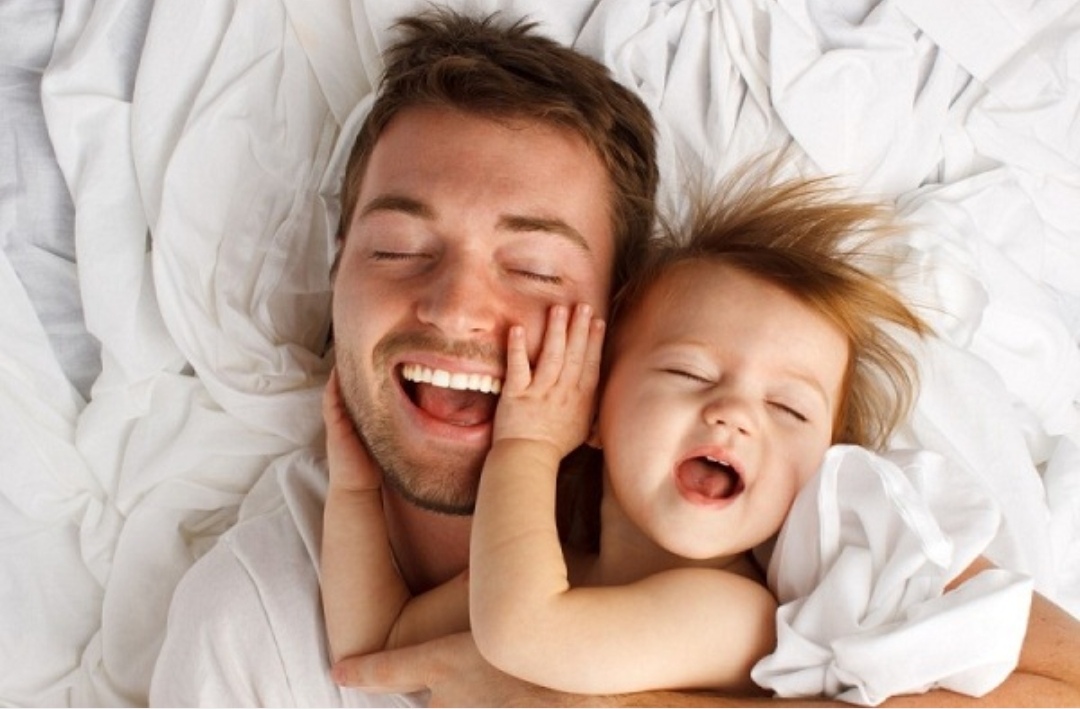 